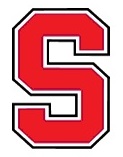 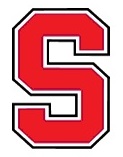 BOYS BASKETBALL2018-19Head Coach – Tom BosleyDay		Date		Opponent		Location         Time		DepartThu.		Dec. 6		Moorefield		Away		6:00/7:30	4:15		Fri. 		Dec. 7		Tucker Co. 		Away		5:45/7:30	4:00	Fri.		Dec. 14	Allegany*		Away		6:00/7:30	4:10Tue. 		Dec. 18	Bishop Walsh*		Home		6:00/7:30	Sat.		Dec. 22	Notre Dame		Home		6:00/7:30			        =Southern Snowball Classic=				Thu.		Dec. 27         Thomas Jefferson (PA)/Uniontown (PA)		6:00/8:00Fri.		Dec. 28         Baldwin (PA)/Southern					6:00/8:00Fri.		Jan. 4		M. Ridge*		Home		6:00/7:30#	Wed. 		Jan. 9		Moorefield		Home		6:00/7:30	Fri.		Jan. 11		Keyser *		Home		6:00/7:30#	Tue.		Jan. 15		Frankfort*		Home		6:00/7:30#Fri. 		Jan. 18		Northern*		Away		6:00/7:30	4:30	Tue.		Jan. 22		Fort Hill*		Away		6:00/7:30#	4:10Fri.		Jan. 25		Allegany		Home		6:00/7:30Sat.		Jan. 26		Notre Dame		Away		5:45/7:30	Fri.		Feb. 1		Tucker Co.		Home		6:00/7:30		Tue.		Feb. 5		Hampshire*		Away		6:00/7:30	3:50Fri.		Feb. 8		Northern		Home		6:00/7:30	Sat.		Feb. 9	 	Clear Spring		Home		4:00/5:30	Tue.		Feb. 12		Fort Hill		Home		6:00/7:30#Fri. 		Feb. 15		Keyser			Away		6:00/7:30#	Fri.		Feb. 22		M. Ridge		Away		6:00/7:30#	4:15JV’s at Mountain Ridge – Feb 18/21# denotes triple headerScrimmages:									* denotes AMAC gameNov. 20 – Home vs. Elkins – 6pmNov. 23 – Home vs Everett – 5pmNov. 27 – Home vs. Pendleton Co. – 6pmNov. 29 – Home vs. University – 6pm 